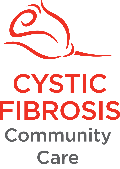 Our Transplant Assistance Program provides support to CF Community Care members who have CF and who have had their workup for CF-related transplant done and are on the waitlist or have recently had a CF-related transplant. This grant aims to help relieve some of the financial stress while people recover and get back on their feet.You may be eligible to receive support of up to $500 to assist with your transplant-related costs. Please read the details on page 2 for the terms and conditions and how to apply.Applications for 2023 will close 1 December 2023 (or earlier if all grants have been distributed)Applicant detailsRequest details – complete all details belowPrivacy and consent□ I agree to the collection of the data on this form by CFCC and acknowledge that all personal information provided on this form will be placed on CFCC’s database and used for purposes associated with its service and business operations / events. It will not be provided to any other person or organisation, without my prior consent, unless required by law. The CFCC Privacy Policy provides information on how to access your personal information held by CFCC and how to seek correction of such information if required. The Privacy Policy also contains information about how to make a complaint about any breach of privacy legislation. For further details of CFCC’s Privacy Policy, view the policy online at www.cfcc.org.au/page/2/privacy CF Community Care welcomes feedback.  You can provide feedback about our programs, services and events by visiting www.cfcc.org.au/page/125/contact-us How to applyComplete all sections of the Transplant Assistance Program application form.Send the application form to Programs and Support Services, CF Community Care at: We will aim to contact you about your application within five business days of receiving itPlease call us if you need a more urgent responseTerms and conditionsYou must:Be a 2023 member of CF Community CareHave CF or be the primary parent / carer of a child aged under 18 years who has CFHave completed the transplant work-up process and now waiting on transplant or had a CF-related transplant in the previous 12 monthsGrants are limited to one grant a year per person.A completed application form must be provided, including relevant contact information for your Transplant Clinic OR your transplant CNC or Social Worker can complete and sign the relevant section.Applications for 2023 will close 1 December 2023 (or earlier if all grants have been distributed)Need more information?If you have any questions or would like more information about the Transplant Assistance Program or any of CF Community Care’s other services, contact us on:Name of person with CF: Name of person with CF: Transplant clinic:Name of Parent / Guardian (if person with CF is a child)Name of Parent / Guardian (if person with CF is a child)Name of Parent / Guardian (if person with CF is a child)Email:Email:Phone:Address:Address:Address:Suburb / Town:State:Postcode:□ I confirm the transplant is CF-relatedDate of final workup/transplant:Date of final workup/transplant:□ Yes, you have my permission to confirm my transplant with the relevant hospital / CNC / Social
    Worker, OR□ I am the transplant Clinical Coordinator / CNC / Social Worker□ Yes, you have my permission to confirm my transplant with the relevant hospital / CNC / Social
    Worker, OR□ I am the transplant Clinical Coordinator / CNC / Social Worker□ Yes, you have my permission to confirm my transplant with the relevant hospital / CNC / Social
    Worker, OR□ I am the transplant Clinical Coordinator / CNC / Social WorkerName of CF Clinical Coordinator / CNC / Social Worker:Name of CF Clinical Coordinator / CNC / Social Worker:Phone:Signature of CF Clinical Coordinator / CNC / Social Worker:Signature of CF Clinical Coordinator / CNC / Social Worker:Signature of CF Clinical Coordinator / CNC / Social Worker:My bank account details for direct deposit / bank transfer:My bank account details for direct deposit / bank transfer:My bank account details for direct deposit / bank transfer:Name of Bank:Account name:Account name:BSB:Account numberAccount numberEmail:  support@cfcc.org.au Post:  PO BOX 304 Burwood NSW 1805 or 282 Neerim Rd, Carnegie VIC 3163Office use onlyOffice use onlyOffice use onlyOffice use onlyDate received:Application successful:     □ Yes      □ No, why ……………………...................................................Application successful:     □ Yes      □ No, why ……………………...................................................Application successful:     □ Yes      □ No, why ……………………...................................................Amount approved:Approved by:Date approved:Applicant notified:Account & job code:  Transplant Assistance  6 – 0110 - 6800Account & job code:  Transplant Assistance  6 – 0110 - 6800Account & job code:  Transplant Assistance  6 – 0110 - 6800Account & job code:  Transplant Assistance  6 – 0110 - 6800